School:    Position:     Grade Level:   Favorite curriculum topic:      Search then insert an image that represents a part of the curriculum you would like to cover in your Lucid Press document.Print this document.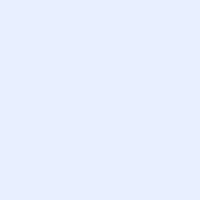 